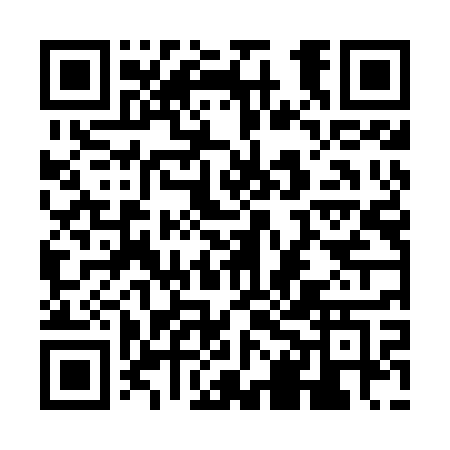 Prayer times for Zwaantjenbrug, BelgiumMon 1 Jul 2024 - Wed 31 Jul 2024High Latitude Method: Angle Based RulePrayer Calculation Method: Muslim World LeagueAsar Calculation Method: ShafiPrayer times provided by https://www.salahtimes.comDateDayFajrSunriseDhuhrAsrMaghribIsha1Mon3:165:311:466:0810:0112:092Tue3:165:321:466:0810:0112:093Wed3:175:321:476:0810:0012:084Thu3:175:331:476:0810:0012:085Fri3:185:341:476:089:5912:086Sat3:185:351:476:079:5912:087Sun3:195:361:476:079:5812:088Mon3:195:371:476:079:5812:089Tue3:205:381:486:079:5712:0710Wed3:205:391:486:079:5612:0711Thu3:205:401:486:079:5512:0712Fri3:215:411:486:079:5412:0713Sat3:215:421:486:069:5312:0614Sun3:225:431:486:069:5312:0615Mon3:235:441:486:069:5212:0616Tue3:235:461:486:069:5112:0517Wed3:245:471:486:059:4912:0518Thu3:245:481:486:059:4812:0419Fri3:255:491:496:059:4712:0420Sat3:255:511:496:049:4612:0321Sun3:265:521:496:049:4512:0322Mon3:265:531:496:039:4312:0223Tue3:275:551:496:039:4212:0224Wed3:275:561:496:029:4112:0125Thu3:285:571:496:029:3912:0026Fri3:295:591:496:019:3812:0027Sat3:296:001:496:019:3711:5928Sun3:306:021:496:009:3511:5929Mon3:306:031:496:009:3311:5830Tue3:316:051:495:599:3211:5731Wed3:316:061:495:589:3011:56